Name: __________________________Class:_____________Date:________________Improving Physical Activity at EVJHOutcome 9.22 : examine how design and infrastructure of the school can enhance physical activity among youth.TASK: Decide on a realistic improvement that you would like to see made to your school which promotes physical activity.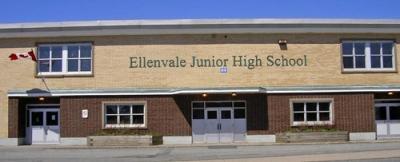 Create a proposal for the Halifax Regional Education Centre and your principal. Your proposal can be in any of the following forms: Poster						-    SongGoogle Slide presentation			-    VideoBrochure					-    PoemAdvertisement				-    BookRequirementsNo matter which proposal format you choose, you must include the following:What: what is the improvement you are suggesting? Why: why is it important this improvement happens? Give at least 5 benefits here.  Where: specifically where will this be at the school? (ex: classroom, soccer field, etc). Who: (Grade level, gender, etc). Complete a survey to find out WHO agree with your idea and will use it. Include the results in your project. If many students say they’ll use it, there is a higher chance it’ll actually happen. who CAN and WILL use this improvement? How do you know (did you ask other students here at EVJH)? How: - how will this improvement happen? (think about cost, approval by the principal, parents, school board, space, etc)                      - how will it increase physical activity at EVJH? When: - when should this improvement take place?                       - when can people use this improvement during the day?Creative and use of colour or different scenes if creating video Professional/correct spelling or speech Images or pictures that relate to your proposalA professional appearance or deliverySee rubric on backside...RubricWhile completing this project follow the requirements above and this rubric to determine your mark. 11+22+33+40-2 of the requirements are in the proposal. Didn’t use enough detail.2-4 of the requirements are in the proposal. Didn’t use enough detail.4-5 of the requirements are in the proposal. Should've used more detail.5-6 of the requirements are in the proposal. Should've used more detail.6-8 of the requirements are in the proposal. Used good detail.8-10 of the requirements are in the proposal. Used good detail. All 10 of the requirements are in the proposal. Used excellent detail.